DONATION FORM	                           	(Including Gift Aid Declaration)I enclose a donation of:  £ ………………..Method of payment:Direct Debit *              	Cheque                 Credit card: Visa           	MasterCard* We will send you a link by email to set up securely your direct debit instruction.Card Number:Valid from:      MM 		   YY			Expiry:       MM	           YY3 digit security number on reverse of the card: Signature(s) ………………………………………………………………………………….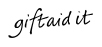           GIFT AID DECLARATION (UK taxpayers only)I am a UK Taxpayer and I understand that if I pay less Income Tax and/or Capital Gains Tax in the current tax year than the amount of Gift Aid claimed on all my donations, it is my responsibility to pay any difference.Signature   …………………………………………………………………………………...   Date …………………………..NameName of Joint Member if anyAddressAddressPostcodeTelephone NumberEmail address